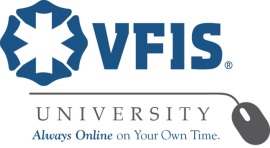 VFISU Course Catalog and Program DescriptionA LEVEL – AWARENESS ORIENTED PROGRAMSA001 Safety Basics for Emergency RespondersThis course provides an introduction to emergency responder basic safety practices and responsibilities.	A002 Creating a Culture of Safety in Your ESOThis program reviews the concept of safety culture and its application to your organization.A003 The True Relationship of Safety to Risk ManagementThis program will provide guidance in understanding the true relationship between safety and risk management as applied to emergency services.A004 Situational Awareness – The BasicsThis program is intended to provide you with a very brief overview of the concept of situational awareness, its impact on your safety and your need to practice it.A005 NFFF 16 Life Safe InitiativesThis program introduces you to the 16 Life Safety Initiatives established by the National Fallen Firefighters Foundation. A006 Cancer and the Firefighter – An AwarenessThis program provides an introduction to cancer’s impact on emergency responder and how to manage related exposures.A007 Firefighter Cancer Resources to Assist YouThis program is intended to help you understand the value and resources available from the Firefighter Cancer Support Network to assist your organization in understanding, preventing and dealing with the risk of firefighter cancer.A008 Workplace Violence AwarenessThis program provides an awareness of the issues and actions to take to manage incidents of violence or threats of violence in the workplace.A009 Wash Your Hands to Prevent the Spread of Germs and CarcinogensThe purpose of this program is to help you understand the value of handwashing and the proper way to wash your hands, with special emphasis on preventing the spread of carcinogens.A010	Paratransit Safety Operations – An Introduction This program provides an introduction of the value of a paratransit van vehicle safety program and the basic content of that program.A011	Cellular Telephone Use In Emergency Medical ServicesThis session will review challenges and risk management techniques associated with Cellular phone use in emergency medical services.A012 Bariatric Patient Handling LogisticsThis session discusses the needed resources, patient lifting and handling as well as transport of bariatric patients, to prevent emergency responders putting the patients, themselves and others at risk of injury. A013	Talking About and Responding to Firefighter CancerThis class is intended to help you understand how to deal with the situation when someone tells you they have cancer and where to go to for assistance.A014	Junior Membership ProgramsThis program is intended to provide information on the value of Junior programs and key points in developing and managing these programsA015	Kitchen Safety in the Fire-EMS StationThis program will focus on safety issues relative to the kitchen and food preparation in Fire and EMS stations.A016	Workplace Noise and Hearing Protection This program will focus on the effects of noise on a member’s hearing and the importance of using hearing protection.A017	Personal Protective Equipment This program will focus on your organization’s use of personal protection equipment (PPE) and personnel safety.A018    Bullying in Fire & EMS AgenciesThis program will provide an understanding of what bullying is and how to prevent or respond to bullying, if encountered in your organization.A019    Distracted DrivingThis program discusses the application of distracted driving principles and impacts upon fire and EMS personnel.A020   	Progressive Discipline in Fire & EMS Agencies This class is intended to help you understand the concept of progressive discipline and how to apply it to the emergency services.A021  	Intersection Safety: An Introduction This program is intended to provide an introduction on intersection driving safety to help you with operating for a safe arrival.A022   Emergency Vehicle Driver/Operator RequirementsThis program is intended to assist you in the understanding of the need for and  application of emergency vehicle driver-operator requirements.A023 	Solar Energy Fire Safety Considerations This program is intended to help you understand the safety issues of solar power that fire and EMS personnel may encounter.A024  	Emergency Vehicle Response GuidelinesThis program is intended to assist you in understanding basic emergency vehicle response guidelines to include in such a program and how to integrate the guidelines into your organization.Recruiting and Retaining the Next Generation  (coming soon)This program provides a background on recruiting and retaining “millennials” – the next generation100 LEVEL – FUNDAMENTAL TOPIC TRAINING	101 	Distance Learning in Emergency Service AgenciesThis course provides an overview of the history of distance learning, its application to emergency services and provides tips on how you can use distance learning in your organization.102	Risk Management in Fire and EMS Agencies (coming soon)This course discusses the risk management process and its application to Emergency Service agencies.103	LeadershipThis course is designed for future leaders, or current leaders. The session provides a discussion on the concept of leadership in the emergency services, introducing several different perspectives and applicable situations involving leadership, and allows the participant to consider tools and techniques for individual application.104	Seat Belt SafetyWearing your seat belt can result in fewer, less impacting injuries and death in accident situations. We at VFIS believe so strongly in the use of seat belts that we have compiled this on-line training program of emergency service seat belt informational pieces to influence and support your fire/EMS department’s use of seat belts.105	Drive SafeDrive Safe is a short, hard-hitting program on personal responsibility and mindful driving. It is suggested as mandatory training for all new employees/members and serves as an excellent refresher and awareness course regarding driving safe and distracted driving impact.106	Sexual Harassment PreventionThis program discusses issues and concerns regarding sexual harassment and preventive practices to manage your organization's risk. The program provides annual refresher type content. 107 	Bloodborne Pathogen - Contagious Disease 2017 Annual Refresher Training ProgramThis program provides the content and guidance for meeting the annual refresher training requirements for Bloodborne Pathogen and Communicable Disease for emergency service personnel.108 	Reputational Management for Emergency Service OrganizationsThis program reviews the concepts of reputation management, the application of these concepts to Emergency Services, the research and leadership programs developed by Cumberland Valley Volunteer Fireman’s Association, and the steps you can take to manage reputational risk in your organization.109 	Background Investigations for Fire & EMS AgenciesThis program discusses the reasons Fire and EMS agencies should conduct background checks and the process to be used to assure members are free from backgrounds of concern.110	Ergonomic Issues for Fire & EMS PersonnelStrains and sprains are the most frequent cause of fire and EMS personnel being injured in the workplace. These are considered ERGONOMIC related injuries. This program reviews the implementation of engineering controls, administrative controls, or a combination of both to reduce back injuries111	Social Media Issues, Concerns and Remedies for Fire & EMS AgenciesSocial media, social networking, websites, and related venues have increased the opportunity for members of emergency service organizations to communicate. However, these communication opportunities create potential management challenges and related liabilities if there are no controls in place. This course will discuss the issues, concerns, and necessary actions to deal with this topic.112 	Managing Fire & EMS Agency Financial SystemsManaging Fire and EMS Agency Financial Systems is an important aspect of leading an organization in the 21st century. Thefts, embezzlement or similar loss situations create not only a financial challenge for the organization, but presents a negative image in the community. This program reviews the financial management issues that need to be well managed with emphasis on implementing specific systems providing checks and balances for managing funds.113 	Recruitment & Retention of Emergency Service PersonnelThis program will review the findings of various research projects on recruiting and retaining emergency response personnel. Techniques of success will be reviewed along with case studies. Four key factors of any recruiting and retaining efforts will be discussed.114 	Slip, Trip & Fall PreventionThis program is intended to assist the student in understanding the causes and impacts of slips, trips and falls in emergency service operating environments.115	Ten Key Issues Affecting Safe Vehicle OperationsThis program discusses "Ten Key Issues Affecting Safe Vehicle Operations" based upon research and experience of VFIS in insuring emergency service vehicles and conducting vehicle safe driving research and training for over 40 years.116	Privately Owned Vehicle (POV) Operations - Answering the Call SafelyThis course is designed to aid in the national effort to reduce privately owned vehicle (POV) crashes. VFIS has designed this program to help emergency services organizations provide proper training and develop standard operating guidelines to help reduce the risk associated with driving POV’s.118	In Station SafetyThis course is intended to provide guidance for the best practices in Station Safety.119	Let’s Talk – Sexual Abuse and MisconductThis program takes an honest look at child sexual abuse in a variety of settings that provide services to children and teenagers, including fire/EMS agencies. This session offers considerations to help prevent child sexual abuse.120 	Workplace Violence Issues for Fire & EMS PersonnelThis program is designed to provide an operational understanding of the awareness of the issue, prevention techniques to take and actions necessary when events occur.121	Strain and Sprain PreventionThis course provides an overview of the causes of strain and sprain injuries to fire and EMS personnel as well as information on how to prevent the incidents from occurring.122	Disaster Planning for Emergency Service OrganizationsThis course provides the student with an understanding of the process, as well as the details of good disaster planning and business continuity. A workbook is provided in the VFISU File Center.123	Lockout-tagout for Fire & EMS PersonnelThis program applies to firefighter involvement with equipment and circumstances in which the unexpected energization or start up or release of stored energy could cause injury to firefighters or civilians.124	Hazard Communication (coming soon)This course provides the student with an understanding of the need to have knowledge of the hazard communication standard and its application in public safety.125	Recommendations Related to Reducing Known Risk of Cancer in FirefightersThe InterAgency Board (IAB) released a document entitled “Recommendations Related to Reducing Known Risks of Cancer in Firefighters”; and had given VFIS permission to share this report and program with the fire and EMS community to help reduce cancer cases in fire &EMS personnel.126	Fire Service Safety Culture – Part 1- Definition (coming soon)This program defines what a fire safety culture is and a series of key points to help understand it.127	Fire Service Safety Culture – Part II – Creation (coming soon)This program provides guidance in how to develop a fire service safety culture.200 LEVEL - SKILLS TRAINING201 	Incident Investigation – An IntroductionThis program provides the background on why conduct incident investigations and how to conduct an incident investigation. Forms are provided for use within the VFIS File Center.207	Safe Backing Practices for Emergency ServicesThis course discusses the causes of backing accidents and how to prevent them.210	Emergency Vehicle Rollover PreventionThis program discusses the causes of emergency vehicle rollover incidents and how to prevent them from occurring.211	Who Holds the Key to Safe Emergency Vehicle OperationsThe goal of this program is to increase vehicle operation safety via a “team approach” with emergency service organization leadership playing a very active role.212	Wingspread VI (coming soon)This program provides details of the Wingspread report series background and content of Wingspread VI in providing insight into the issues facing fire and emergency medical services for the next decade.400 LEVEL – SPECIALIZED TRAINING – STATE SPECIFIC401 – FASNY OSHA Annual Refresher TrainingThis course is designed to assist you in meeting the requirements for annual safety related training in New York. A packet is included in the VFIS University File Center with appropriate reference materials and “sign-off” sheets for competency review. 402 – NC - Who Holds the Key to Safe Emergency Vehicle Operations Based upon North Carolina data and experience, the goal of this program is to increase vehicle operation safety via a “team approach” with emergency service organization leadership playing a very active role. A summary of effective North Carolina vehicle safety initiatives is included.403 -  PA – Recruitment and Retention Successes in PennsylvaniaThis program discusses the successes encountered by over 30 Fire and EMS agencies in Pennsylvania using funding from the Firemen’s Association of the State of Pennsylvania SAFER Grant.404 -  PA – Recruitment and Retention Successes in Pennsylvania – Part II (coming soon)This program discusses the successes encountered by 15 additional Fire and EMS agencies in Pennsylvania using funding from the Firemen’s Association of the State of Pennsylvania SAFER Grant.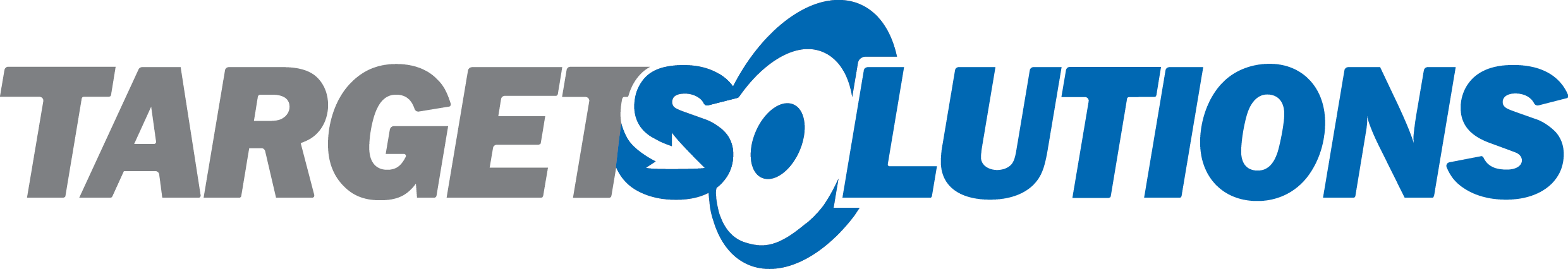 Target Solutions classes free on VFISUniversityCAPCE Allergies and Anaphylaxis AdvancedCAPCE Burn Management AdvancedCAPCE Driving SafelyCAPCE Fundamentals of 12 Lead ECG Operation Interpretation CAPCE HIPAA AwarenessCAPCE Pediatric Cardiac Arrest AdvancedNFPA 1500 Bloodborne Pathogens SafetyNFPA Driving SafetyNFPA Hazard Communication